Olti yoshli bolaning maktabga psixologik tayyorligini o'rganish varag'iBolaning ismi_____________________________________________________Imya rebenkaFamiliyasi_______________________________________________________Familiya Tug'ilgan yili__________________________sana__________________________God rojdeniya                                                   dataMaktabgacha ta'lim olgan joyi__________________________________________Mesto doshkolnogo obucheniya                              (doma, DDU), (bog'chada, uyda)I.Topshiriq                                                 I.ZadanieKo`rsatma: Ikkita shaklni shunday birlashtiringki natijada kvadratlar hosil bo`lsin.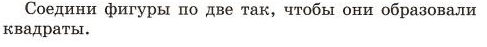 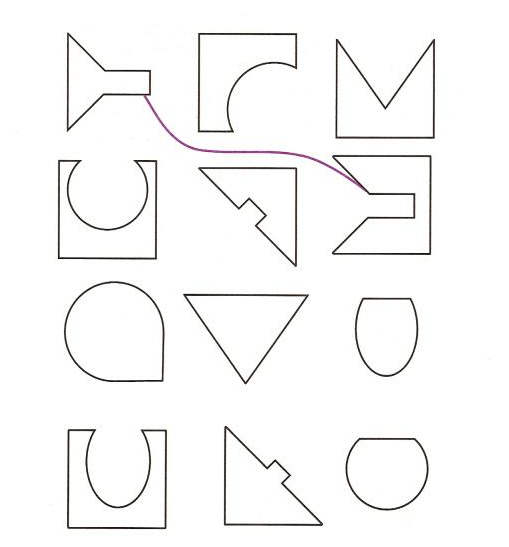                                                  II.TopshiriqII.Zadanie Ko`rsatma:  Har bir rasmdagi predmetlarni sanab chiqing, rasmdagi predmetlarga  mos raqamlarni belgilab bering.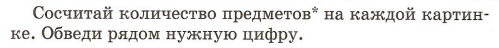 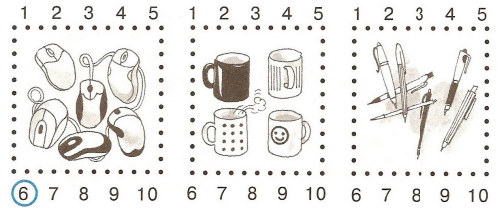 III.Topshiriq.III.Zadanie Ko`rsatma: Quyidagi rasmga diqqat bilan qarang. Unda kim tasvirlanganini yodda olib qol. Rasmni qog`oz bilan yopib qo`ying.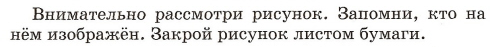 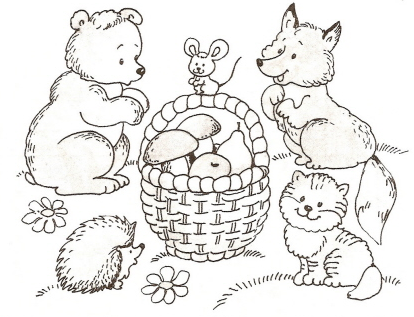           Agar jadvalda yuqoridagi rasmlar bo`lsa “+”, agar bo`lmasa  “-” belgisini qo`ying. 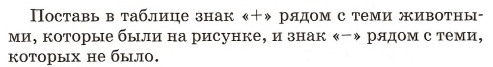 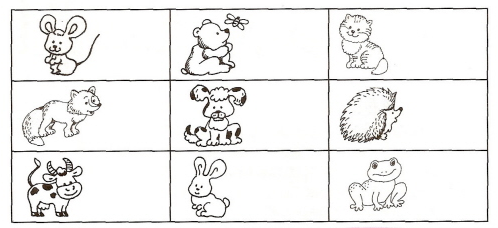                                  IV. Topshiriq “Guruhlarga ajrat”       IV. Zadanie – Test “Razdeli na gruppy”Ko`rsatma: jadval oldida geometrik shakllar va predmetlar rasmi berilgan. Namunaga qarab shakllar va predmetlarni birlashtiring.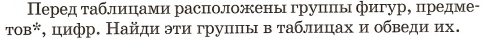 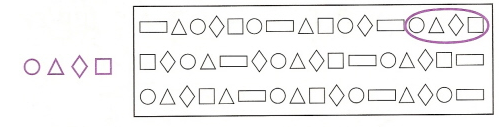 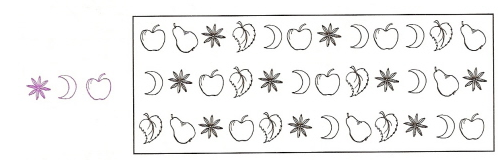 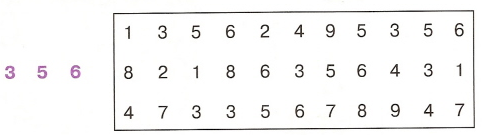 V.Topshiriq  Ko’rsatma: YUqori qatorlardagi rasmlar ketma-ketligini diqqat bilan  ko`ring va pastki qatorda  yetishmayotgan rasmni chizing.  Vnimatelno posmotrite na verxnie risunki i dorisuyte nujnuyu risunku.  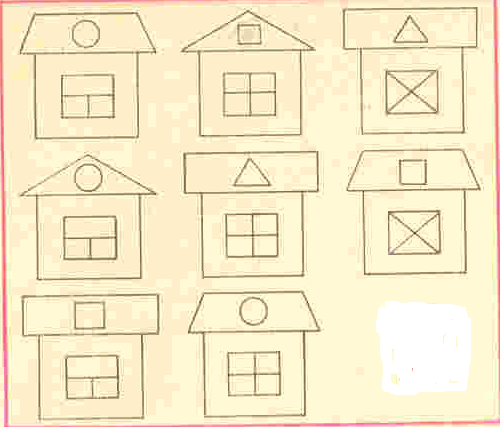 VI. Topshiriq “Suhbat”VI. Zadanie. « Opredelenie urovnya psixososialnoy zrelosti rebenka »№Savollar/ VoprosyTQN1Ismi, familiyang nima, sen qachon tug’ilgansan? Yoshing nechada? Bir yildan keyin necha yoshga to’lasan? Nazovi svoe polnoe imya, familiyu, datu rojdeniya. Skolko tebe let? A cherez god skolko budet? 10.502Sen o’g’il bolamisan yoki qiz bolami? Katta bo’lganinigda ota bo’lasanmi yoki ona? Ty malchik ili devochka? A kogda vyrastesh, to budesh dyadey ili tyotey?10.503 Uy manzilingni to’liq aytib ber. Nazovi svoy polniy domashniy adres.10.504Yil fasllarini sana. Hozir yilning qaysi fasli? Nega shunday deb o’ylayabsan. Nazovi vremena goda. Seychas kakoe vremya goda? A pochemu ty tak dumaesh? 10.505Senga burun, quloq, ko’z nega kerak? O’ng qulog’ing bilan chap ko’zingni ko’rsat. Dlya chego tebe nujny nos, ushi, glaza? Pokaji svoe pravoe uxo, leviy glaz.10.5067 dan 10 gacha sanab ber, endi 8 dan 3 gacha. 9 kattami yoki 4?         2  yoki 7?  Poschitay ot 7 do 10. Ot 8 do 3-x. CHto bolshe: 9 ili 4? 2 ili 7?10.507Bexosdan birovning o’yinchog’ni sindirib qo’ysang, nima qilar eding? CHto ty budesh delat, yesli nechayanno slomaesh chujuyu igrushku?10.508Maktabda parta va qo’ng’iroq nima uchun kerak?Zachem v shkole nujny parta i zvonok?10.509Hozir kunmi yoki tun?  Seychas vecher ili utro? (Den ili utro?)10.5010Chap qo’lingda nechta barmog’ing bor, o’ng qo’lingni bosh barmog’ini ko’rsat? Skaji, skolko palsev na levoy ruke? A teper pokaji bolshoy pales pravoy ruki10.50JAMI BALLAR YIG’INDISI:JAMI BALLAR YIG’INDISI:1050